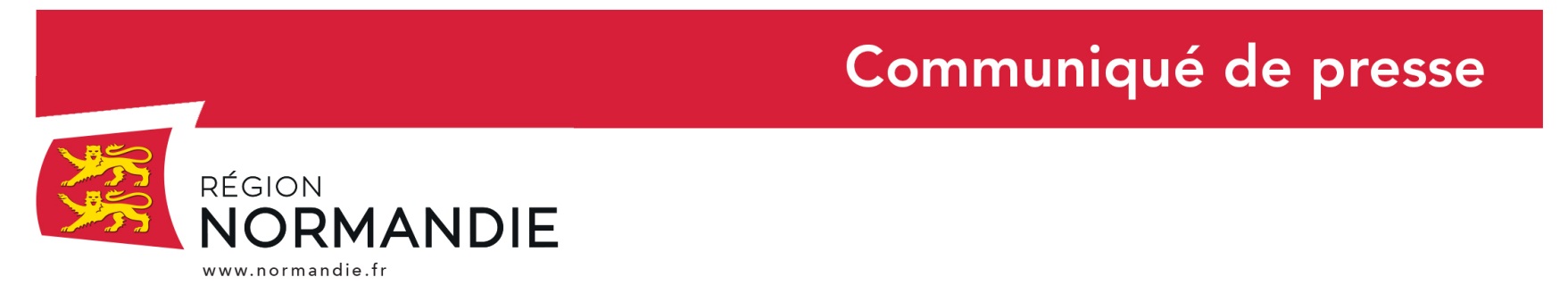 Le 4 novembre 2019Crédit photo : Biernacki / Région NormandieVisite du chantier de rénovation de l’internat de la MFR d’HaleineHervé Morin, Président de la Région Normandie, Bertrand Deniaud, Vice-président de la Région Normandie chargé des lycées et de l’éducation et Jean-Claude Boisgontier, Président de la Maison Familiale et Rurale d’Haleine, ont visité, lundi 4 novembre, le chantier de rénovation de l’internat de la Maison Familiale et Rurale d’Haleine aux Rives d’Andaine.Les travaux entrepris depuis 2018 à la Maison Familiale et Rurale d’Haleine vont permettre de :- rendre les locaux accessibles aux Personnes à Mobilité Réduite,- mettre les locaux aux nouvelles normes de sécurité incendie et normes électriques,- améliorer les lieux d’hébergement des élèves internes,- augmenter le nombre de salles de cours (de plain-pied) pour faire face au développement des formations,- améliorer l’accueil pour les familles, les maîtres de stage et toutes les personnes intervenant à la MFR.Pour que le fonctionnement de l’établissement puisse se poursuivre pendant les travaux, l’ensemble de l’opération se déroulera sur trois années (2018 à 2020).Les financements de la Région accordés depuis 2017 à la Maison Familiale et Rurale d’Haleine pour ces travaux s’élèvent à 657 000 € par voie de subvention et à 250 000 € en garantie d’emprunt.A la rentrée 2019, la Maison Familiale et Rurale d’Haleine accueillait 162 élèves dont 125 internes. Les formations dispensées sont les suivantes :- 55 élèves en 4ème – 3ème ; - 44 élèves en formation Bac Pro Services Aux Personnes et Aux Territoires (SAPAT) ;- 54 élèves en Bac Pro Agroéquipement ;- 9 élèves en seconde PRO Conduite et gestion de l’Exploitation Agricole (CGEA).Depuis sa création en 1955, la MFR d’Haleine, située sur la commune nouvelle de Rives d’Andaine, n’a cessé de développer ses formations pour répondre aux besoins de son territoire. Toutes les formations dispensées sont conduites en alternance. La MFR signe, chaque année, des conventions de stage avec près de 500 entreprises du territoire.La MFR Haleine est une antenne du CFA de la fédération régionale des MFR de Normandie. Elle accueille 6 apprentis en Terminale Bac Pro Agroéquipement. La MFR propose aussi des formations pour des exploitants agricoles et pour des salariés d’entreprises en anglais et en informatique.«Nous sommes convaincus par le schéma d’éducation des Maisons Familiales Rurales. Celles-ci sont de vrais vecteurs pour améliorer l’accompagnement des jeunes. » déclare Hervé Morin, Président de la Région NormandieLes actions de la Région en faveur des maisons familiales et rurales La Région soutient les investissements des MFR : immobiliers, équipements et infrastructures informatiques. Les MFR perçoivent leur subventionnement de fonctionnement du Ministère de l’Agriculture, leur autorité de tutelle.Depuis décembre 2017, la Région  a revalorisé son soutien aux MFR décidant de subventionner à hauteur  à 50 % les investissements immobiliers au lieu de 25 % initialement. Un même effort est consenti par la Région en faveur des investissements  d’équipement des MFR, dont équipements internat et salles de restauration soutenus également à hauteur de 50 %.Depuis 2017, la Région a apporté un soutien de 2 140 505 € à ces structures au titre de la formation scolaire par alternance. Par ailleurs, pour la formation professionnelle, la Région a alloué 2 193 566 euros pour que les MFR de Normandie conduisent leurs actions. Pour l’apprentissage, la Région a accordé cette année des subventions de fonctionnement à hauteur de 1,5 million d’euros. A ce soutien s’ajoute une intervention en garantie d’emprunt de la collectivité qui se porte auprès des établissements bancaires garante à hauteur de 50 % du montant des emprunts souscrits par les MFR. Cette action régionale favorise l’octroi des prêts au meilleur taux possible.Depuis le début du mandat, la Région a garanti 1 100 000€ d’emprunts souscrits par les MFR à hauteur de 2 200 000€.Les aides de la Région pour les jeunes Outre ces financements, la Région accorde aux jeunes scolarisés dans les MFR les mêmes avantages qu’aux jeunes scolarisés en lycées publics ou privés. Ils bénéficient ainsi d’Atouts Normandie, du Pass Monde et du programme d’actions éducatives. 206 jeunes scolarisés en MFR ont bénéficié d’un Pass Monde pour un montant total de 72 960 € ; 2 656 jeunes ont bénéficié des avantages Atouts Normandie pour un montant total de 279 778 €. Le programme Normandie Langues a été pour la première fois ouvert cette année aux élèves de seconde des MFR. Ces jeunes bénéficient également des transports scolaires relevant de la compétence de la Région avec un tarif harmonisé d’abonnement de 110 € à cette rentrée.Contact presse : Région Normandie :Emmanuelle Tirilly – tel : 02 31 06 98 85 - emmanuelle.tirilly@normandie.fr 